События службыМежрайонная ИФНС России №1 по Смоленской области информирует:77 город Москва1 of 1С 3 сентября меняется процедура оформления результатов дополнительных мероприятий налогового контроля. Федеральным законом от 03.08.2018 № 302-ФЗ пункт 6.1 статьи 101 НК РФ изложен в новой редакции, которая предусматривает составление дополнения к акту налоговой проверки. Ранее отдельный документ по результатам дополнительных мероприятий налогового контроля не составлялся.По итогам дополнительных мероприятий налогового контроля для проверок, завершенных после 3 сентября 2018 года, инспекция будет оформлять отдельный документ - дополнение к акту налоговой проверки. Он составляется в течение 15 дней с даты окончания дополнительных мероприятий налогового контроля.В дополнение к акту вносится следующая информация:начало и окончание дополнительных мероприятий налогового контроля;сведения о мероприятиях налогового контроля, проведенных при осуществлении дополнительных мероприятий налогового контроля;полученные дополнительные доказательства, подтверждающие факт нарушения законодательства о налогах и сборах, или отсутствие таковых;выводы и предложения проверяющих по устранению выявленных нарушений.Налоговый орган должен будет вручить налогоплательщику это дополнение к акту в течение пяти рабочих дней со дня его оформления.Если дополнительные мероприятия налогового контроля проводились в отношении консолидированной группы налогоплательщиков, дополнение к акту налоговой проверки вручается в течение десяти рабочих дней с даты его составления ответственному участнику этой группы. К документу прилагаются материалы, полученные при дополнительных мероприятиях, за исключением данных, полученных от лица, в отношении которого проводилась налоговая проверка.Налогоплательщик может представить свои возражения на дополнение к акту в налоговый орган в течение 15 рабочих дней с момента получения этого документа. Также он может приложить к ним документы или их заверенные копии, подтверждающие обоснованность возражений.77 город Москва1 of 1Расширен перечень наиболее востребованных госуслуг ФНС России, качество которых могут оценить граждане. Теперь поставить от 1 до 5 баллов можно также при получении в налоговых органах выписки из Единого государственного реестра налогоплательщиков и сведений из реестра дисквалифицированных лиц.Основные критерии оценки:время предоставления госуслуги;время ожидания в очереди при получении госуслуги;вежливость и компетентность сотрудника;комфортность условий в помещении, в котором предоставлялись госуслуги;доступность информации о порядке предоставления госуслуги.Оценить также можно госуслуги, предоставляемые в электронном виде.Высказать свое мнение о работе инспекции можно тремя способами:с помощью смс;сайт «Ваш контроль», сайт ФНС России, где размещена ссылка «Ваш контроль», Единый портал государственных услуг;через терминалы систем управления очередью, установленные в налоговых органах.Например, чтобы поставить свою оценку по смс, необходимо оставить номер своего мобильного телефона сотруднику инспекции, который предоставил госуслугу. В течение двух – трех дней на этот номер телефона придет смс-сообщение с номера 0919 Федерального телефонного центра с предложением оценить качество полученной госуслуги по пятибалльной шкале. В ответном бесплатном смс-сообщении требуется указать цифру от 1 до 5. Если в сообщение будет отрицательная оценка (от 1 до 3 баллов), то гражданину могут позвонить из Федерального телефонного центра для уточнения того, что именно не понравилось при предоставлении госуслуги. До сегодняшнего дня граждане могли оценить четыре госуслуги ФНС России:Государственная регистрация юридических лиц, физических лиц в качестве индивидуальных предпринимателей и крестьянских (фермерских) хозяйств;Предоставление сведений из ЕГРЮЛ;Бесплатное информирование налогоплательщиков об исполнении обязанности по уплате налогов, сборов, пеней, штрафов, процентов на основании запросов в письменной форме;Прием налоговых деклараций (расчетов).Мнения граждан учитываются при проведении оценки эффективности руководителей налоговых органов и напрямую влияют на качество предоставления госуслуг.77 город Москва1 of 1С 30 августа расширяются возможности получения ИНН. Если раньше встать на учет в налоговом органе можно было при наличии места жительства (пребывания), недвижимости и транспортных средств на территории России, то теперь эти условия сняты. Изменения коснутся россиян, которые по различным жизненным обстоятельствам не имеют регистрации по месту жительства (месту пребывания) в России или постоянно проживают за рубежом, а также иностранцев, не проживающих на территории РФ, но имеющих источники доходов на ее территории. Соответствующие поправки внесены в пункт 7 статьи 83 Налогового кодекса Российской Федерации Федеральным законом от 29.07.2018 № 232-ФЗ.Подать заявление о постановке на учет можно в любой налоговый орган лично или по почте. На основании этого заявления налоговый орган присвоит физическому лицу ИНН и в течение пяти дней выдаст соответствующее свидетельство. Получить его можно как лично, так и по почте (необходимо указать адрес на территории РФ). Присвоенный ИНН заявитель может узнать с помощью сервиса «Узнай ИНН» на сайте ФНС России.Наличие ИНН также позволит налогоплательщикам подключиться к сервису «Личный кабинет», с помощью которого можно подавать декларации о доходах в электронном виде, а также уточнять любые вопросы по налогам, не обращаясь в инспекцию лично. Для открытия доступа и получения логина и пароля необходимо один раз прийти в налоговый орган. 77 город Москва1 of 1С 1 января 2019 года вступают в силу положения Федерального закона от 03.08.2018 № 334-ФЗ об изменении порядка перерасчета местных налогов на недвижимость физлиц – земельного налога и налога на имущество.Перерасчет налогов может выполняться не более чем за три налоговых периода, предшествующих году направления налогового уведомления.Также независимо от оснований не допускается перерасчет, если последний влечет увеличение ранее уплаченных сумм указанных налогов. Допустим, гражданин – владелец земельного участка в 2018 году полностью оплатил земельный налог согласно налоговому уведомлению. Начиная с 2019 года перерасчет оплаченного налога, например, в связи с выявленной в значении кадастровой стоимости участка ошибкой, нельзя будет произвести, если такой перерасчет ухудшит положение налогоплательщика, то есть приведет к увеличению уплаченного налога. Эти изменения направлены на защиту законных интересов добросовестных налогоплательщиков и стимулирование физлиц своевременно уплачивать имущественные налоги. Подробную информацию об отражении перерасчетов местных налогов в налоговых уведомлениях можно узнать с помощью промо-страницы «Налоговое уведомление 2018». 5.                            Уважаемые налогоплательщики!Приглашаем Вас посетить интерактивную страницу на официальном Интернет-сайте ФНС России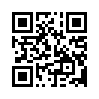 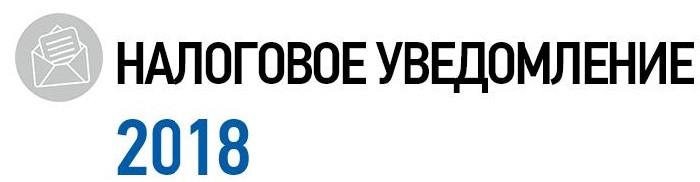 Здесь собраны ответы на самые часто задаваемые вопросы, возникающие как при изучении поступившего налогового уведомления, так и причины неполучения Вами уведомления.Для Вашего удобства выделено несколько разделов:Из чего состоит Ваше налоговое уведомление;С какими ситуациями Вы можете столкнуться;Что изменилось по сравнению с прошлым годом.Заместитель начальника Межрайонной ИФНС России №1 по Смоленской области – советникгосударственной гражданской  службы РФ 2 класса                                                                    О.Е. ВаулинаИзменилась процедура оформления результатов дополнительных мероприятий налогового контроляПравительство РФ расширило список госуслуг ФНС России, которые можно оценитьПолучить ИНН теперь можно, не имея имущества и места жительства в России4.С 2019 года изменится порядок перерасчетов налогов на недвижимость физлиц